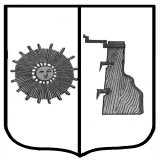 Новгородская область Боровичский районСОВЕТ ДЕПУТАТОВ ПЕРЁДСКОГО СЕЛЬСКОГО ПОСЕЛЕНИЯ                         ВТОРОГО СОЗЫВАР Е Ш Е Н И Ед.Перёдки О внесении изменений в  Положение о сообщении лицами, замещающими муниципальные должности, муниципальными служащими, служащими в Перёдском сельском поселении о получении подарка в связи с протокольными мероприятиями, служебными командировками и другими официальными мероприятиями, участие в которых связано с исполнением ими служебных (должностных) обязанностей, сдаче и оценке подарка, реализации (выкупе) и зачислении средств, вырученных от его реализации         В целях приведения нормативных правовых актов в соответствие с действующим законодательством Совет депутатов Перёдского сельского поселения РЕШИЛ:  1.Внести изменения в Положение о сообщении лицами, замещающими муниципальные должности, муниципальными служащими, служащими в Перёдском сельском поселении о получении подарка в связи с протокольными мероприятиями, служебными командировками и другими официальными мероприятиями, участие в которых связано с исполнением ими служебных (должностных) обязанностей, сдаче и оценке подарка, реализации (выкупе) и зачислении средств, вырученных от его реализации, утвержденное решением Совета депутатов Перёдского сельского поселения от 30.11.2016 № 50:	1.1. пункт 15 изложить в редакции:«15.В случае нецелесообразности использования подарка Главой Перёдского сельского поселения по истечении 2 месяцев со дня сдачи подарка принимается решение о реализации подарка и проведении оценки его стоимости для реализации (выкупа)  посредством проведения торгов в порядке, предусмотренном законодательством Российской Федерации.»2. Опубликовать настоящее решение в бюллетене «Официальный вестник Перёдского сельского поселения» и разместить на официальном сайте Администрации сельского поселения.Глава сельского поселения                                                            С.А. Михайлов 27.02.2019№   139